YZ45 CIRCUITS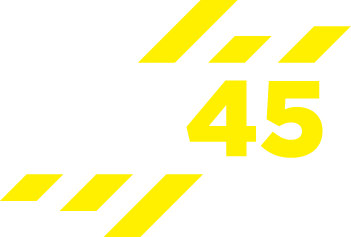 HYBRID – AMRAP = 39 MIN(1:30 min blocks – complete 2 circuits)Warm up 3-5 minsWarm up 3-5 minsCardio40 sec rest period40 sec rest periodUpper Body40 sec rest period40 sec rest periodAbs / Core40 sec rest period40 sec rest periodCompound40 sec rest period40 sec rest periodCardio40 sec rest period40 sec rest periodLower Body40 sec rest period40 sec rest periodAbs / Core40 sec rest period40 sec rest periodCompound40 sec rest period40 sec rest periodPlyometric1 min recovery after 1 circuit 1 min recovery after 1 circuit Cool down & stretch 3-5 minsCool down & stretch 3-5 mins